Pathway Diagnostics Datron-Wavetek meters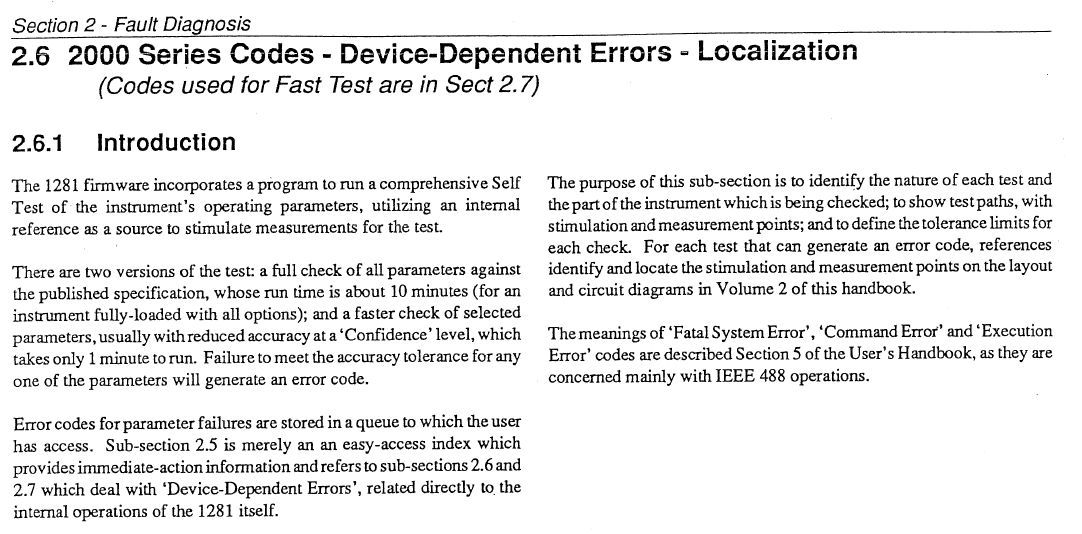 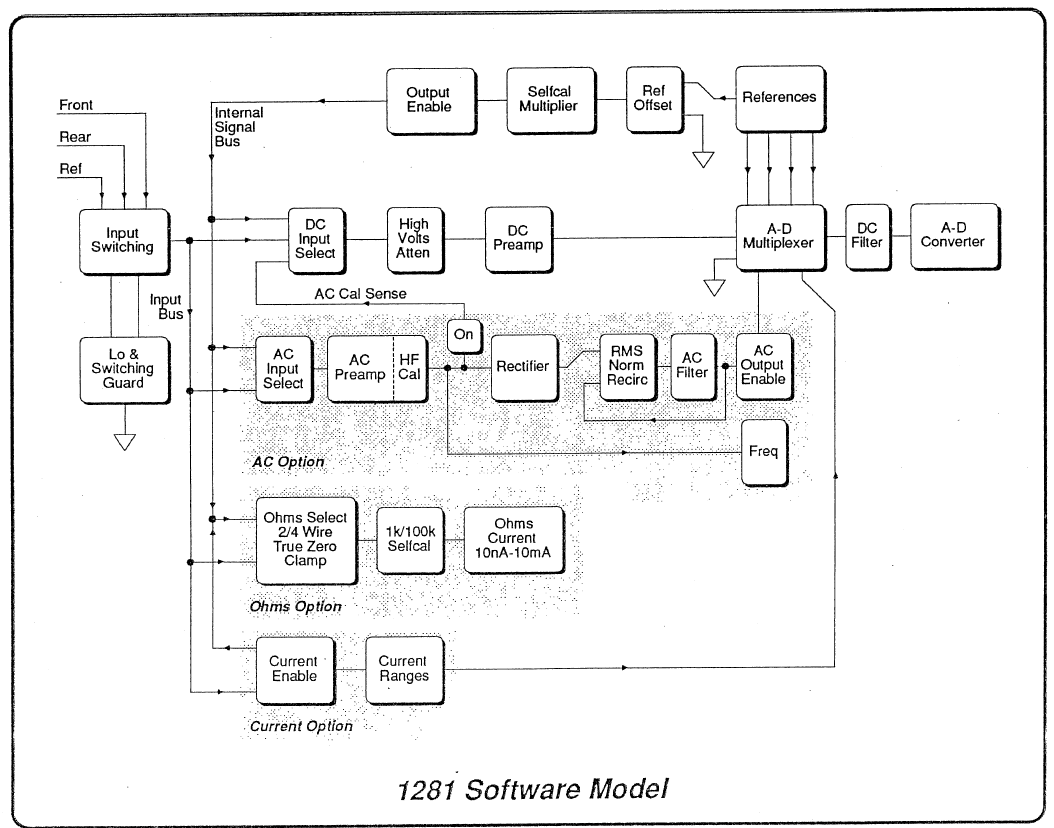 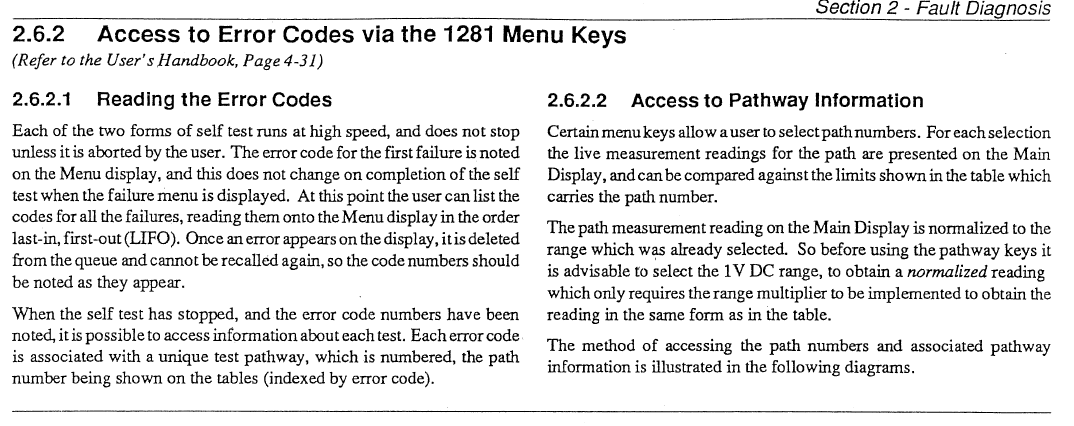 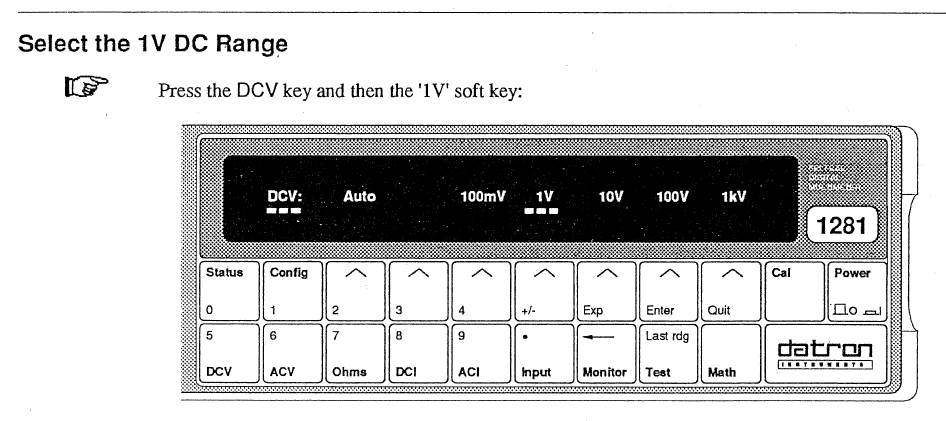 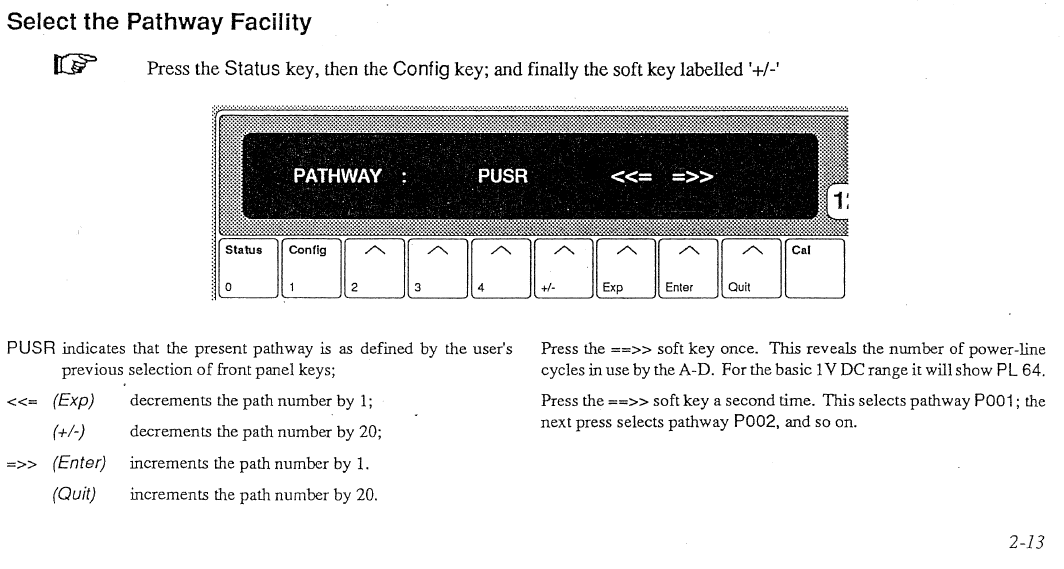 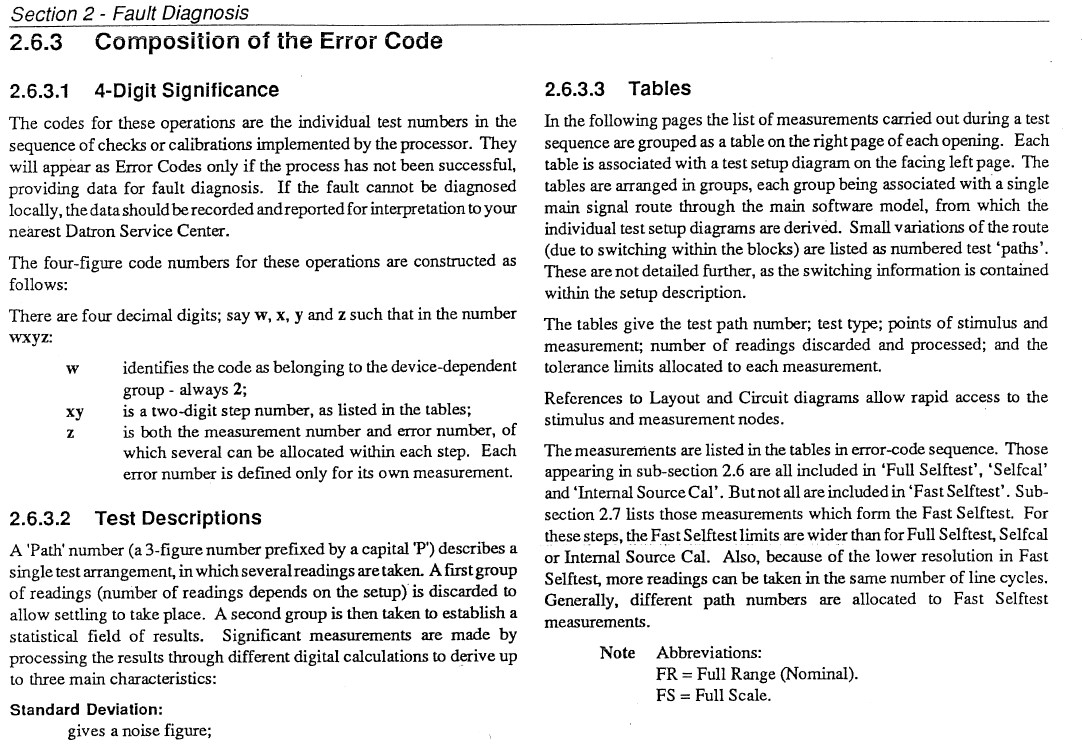 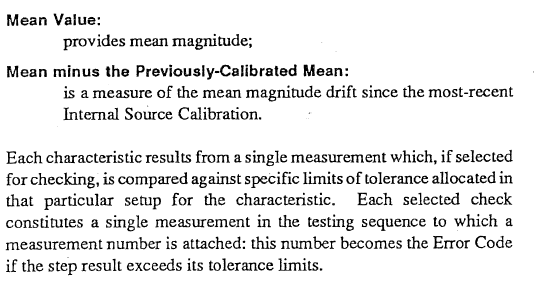 Example: Datron 1281 fails FAST Test error 2342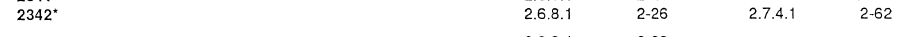 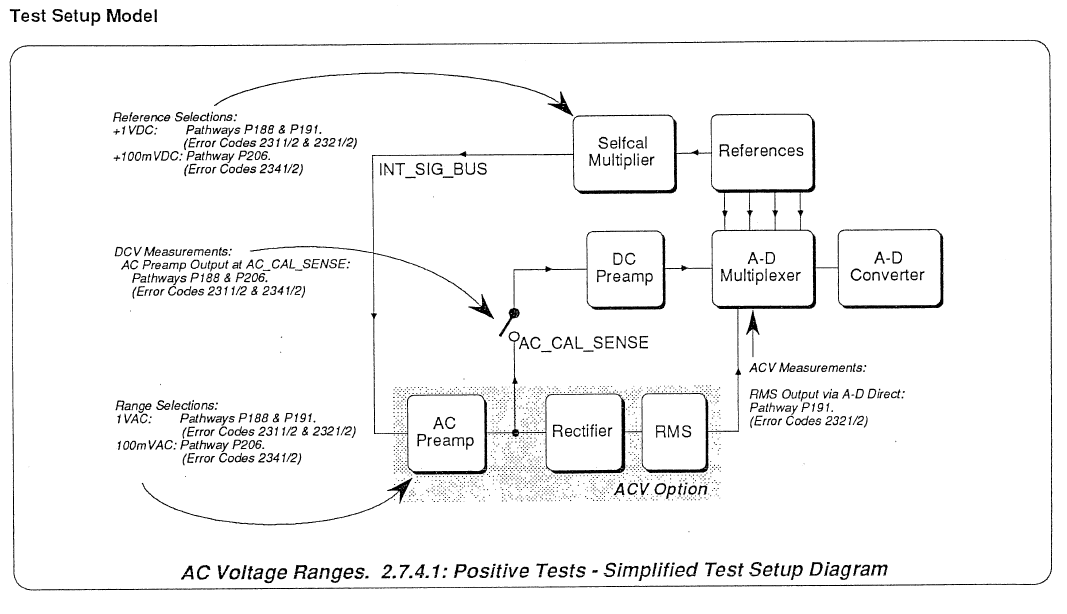 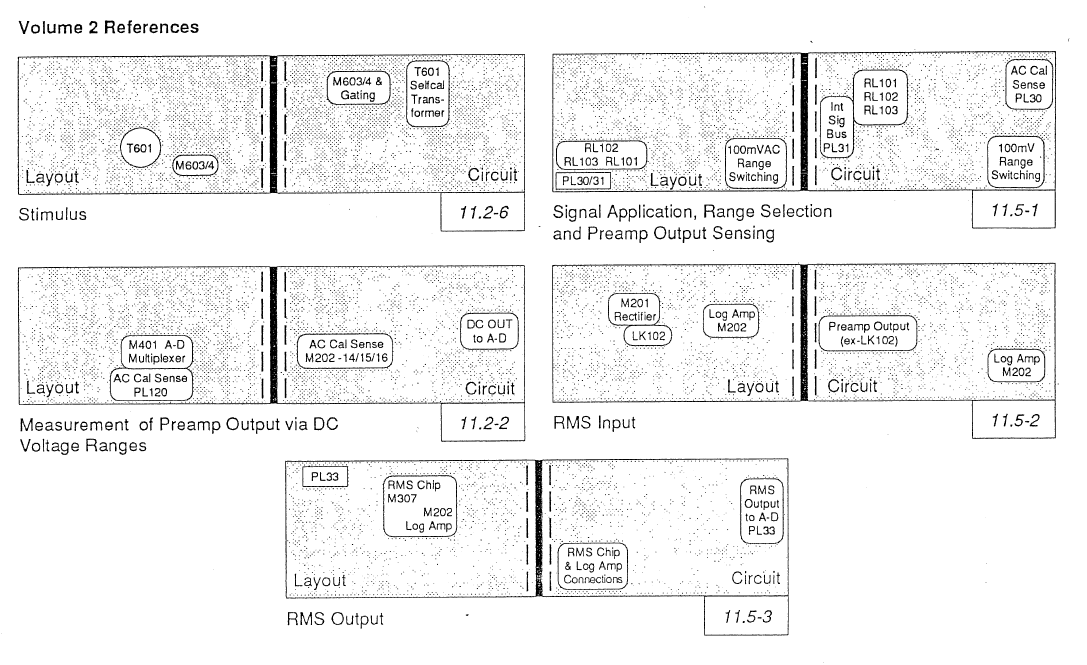 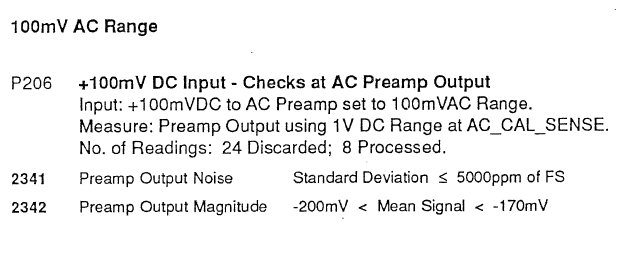 